РЕПУБЛИКА СРБИЈА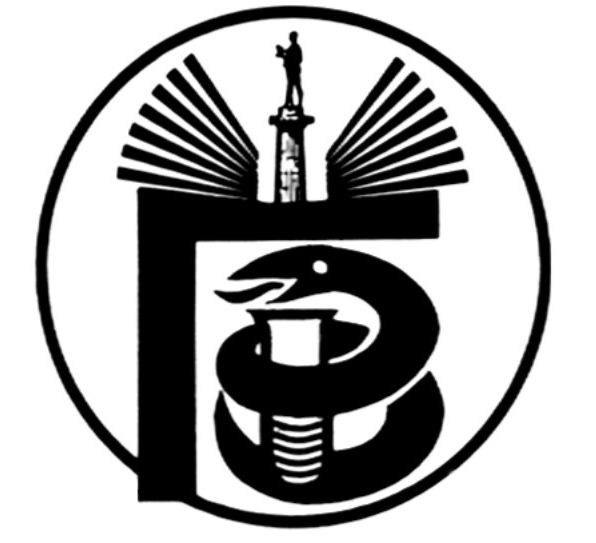 ГРАДСКИ ЗАВОД ЗА ЈАВНО ЗДРАВЉЕ, БЕОГРАД11000 БЕОГРАД, Булевар деспота Стефана 54-аЦентрала: 20 78 600   е-mail: info@zdravlje.org.rs    www.zdravlje.org.rsДиректор – тел: 32 33 976, факс: 32 27 828 email: direktor@zdravlje.org.rsСлужба за правне послове                                            Тел:  20 78 631        Факс:  32 27 828       e-mail: dusica.jovanovic@zdravlje.org.rsЖиро рачун: 840 – 627667 – 91ПИБ 100044907 Матични број 07041152Градски завод за јавно здравље, Београд, на основу члана 63. став 1. Закона о јавним набавкама ("Службени гласник РС", бр. 124/12 (у даљем тексту: Закон)) доноси         II ИЗМЕНУ КОНКУРСНЕ ДОКУМЕНТАЦИЈЕ ЗА ЈН: НАБАВКА РАЧУНАРСКЕ ОПРЕМЕ, ЈН БР. ВНР 14-I-9/15          У Конкурсној документацији за јавну набавку - НАБАВКА РАЧУНАРСКЕ ОПРЕМЕ, ЈН БР. ВНР 14-I-9/15, извршене су измене које се односе на захтеване количине опреме.У осталом делу конкурсна документација остаје непромењена.       У прилогу се налазе измењене стране конкурсне документације.                                                          О б р а з л о ж е њ е            У Конкурсној документацији за јавну набавку број ВНР 14-I-9/15, извршена је измена као у диспозитиву, у циљу омогућавања понуђачима да припреме прихватљиве понуде.      Сагласно одредби члана 63. став 1. Закона, Градски завод за јавно здравље, Београд, као Наручилац, извршио је измену наведене конкурсне документације.Комисија за јавну набавку број ВНР 14-I-9/1510а од 57Партија 3 - Резервни делови и друга опрема за ITПод предметном набавком подразумева се куповина и испорука резервних делова и друге опреме за IT, следећих техничких карактеристика и количина:Понуђена опрема мора бити оригинална и нова. Начин и рок испоруке: сукцесивно, према потребама Наручиоца, максимум 5 (пет) дана од дана пријема писаног захтева Наручиоца (факс, мејл). Место испоруке – објекат Наручиоца, ул. Булевар деспота Стефана 54а, Београд. Приликом пријема опреме, биће сачињен Записник о квалитативном и квантитативном пријему, који ће бити потписан од стране овлашћених представника Купца и овлашћеног представника Продавца. Записник о квалитативном и квантитативном пријему, оверен печатом Продавца и отпремница представљају основ за испостављање рачуна на фактурну адресу.       У Записнику о квалитативном и квантитативном пријему се констатује да је испоручена опрема у свему у складу са техничким карактеристикама.                                                      М.П                       ___________________________                                                                                                                                ПонуђачЗа партију 3 - Резервни делови и друга опрема за ITПонуђена опрема мора бити оригинална и нова. НАЧИН И РОК ИСПОРУКЕ: сукцесивно, према потребама Наручиоца, у року од  _________ дана од дана пријема писаног захтева (факс, мејл) (максимум 5 (пет) дана). Место испоруке – објекат Наручиоца, ул. Булевар деспота Стефана 54а, Београд.                                     М.П.                               ______________________________________                                                                                                       ПонуђачНапомене: Образац понуде понуђач мора да попуни, овери печатом и потпише, чиме потврђује да су тачни подаци који су у обрасцу понуде наведени. Уколико понуђачи подносе заједничку понуду, група понуђача може да се определи да образац понуде потписују и печатом оверавају сви понуђачи из групе понуђача или група понуђача може да одреди једног понуђача из групе који ће попунити, потписати и печатом оверити образац понуде.За партију 3 - Резервни делови и друга опрема за IT                                                                         М.П.                          ______________________________________                                                                                                                                               ПонуђачПодаци које образац структуре понуђене цене садржи, уносе се према количинама и опису из Обрасца понуде и према следећем упутству:у колони 3.  - јединична вредност (без ПДВ-а);у колони 4.  - јединична вредност (без ПДВ-а);у колони 5.  - укупна вредност (без ПДВ-а);у колони 6.  - укупна вредност (са ПДВ-ом);у колони 7. – податак се уписује процентуалноу колони 8. – податак се уписује процентуалноПонуђачи су у обавези да своје понуде припреме на измењеним странама конкурсне документације. У супротном, њихове понуде биће одбијене као неприхватљиве.Редни бројНазивБренд и моделКоличина1монитор 22 ``HP P201 или еквивалент52HDD sata 1 TB интерни за PCHP SPS- HDD  500G 7.2K SATA-3 6Gb EC0      636929-00153HDD sata 1 TB екстерни1 TB екстерни, 2,5``54HDD за лаптопHP SPS- HDD  500G 7.2K SATA-3 6Gb EC0      636929-00155RAM DDR3 4 GB за PC641369-001 HP SPS-MEM 4GB PC3 12800 1600Mhz 106RAM 2 GB за лаптопHP AT912UT57Flash memoryKingston DTG3 или еквивалент508DVD/RW za PCHP SPS-DVD 16X SMD nonLS JB     660408-00139Графичка карта PCIe za PCHP Nvidia WS094AA210Напајање за PCHP 5081541511Адаптер за лаптопHP AT895AA412Батерија за лаптопHP SPS-BATT 6C 55WHr2.8AhLI CC06055XL-CL XL 628670-001413Тастатура за PCLogitech PS2/USB2514Миш са подлогомLogitech миш+ подлога2515Тастатура за лаптопHP SPS-USB Kybd JB Win8  701429-231216Бар код читачБар код читач GODEX GS220, USB  + сталак или еквивалент2017Бар код читач тип 1Zebra LP2824 118Бар код читач тип 2Zebra LP2825 119UPS 1000 VAHP G3 T1000 AF449a420UPS 2000 VAМини кућиште221Звучници 2.1 za PCHP MULTIMEDIA 2.0 SPEAKER BLACK (BR367AA) или еквивалент422WI FI routerTP-Link TL-WR741ND или еквивалент 223SSD диск 128 GB128GB TRANSCEND SSD370 Series TS128GSSD370 (3,5" bracket) или еквивалент624Monitor touch screen DELL S2240T1Редни бројНазивНазив произвођача (бренд) и моделаКоличинаЈединична вредност без пдв-аЈединична вредност са пдв-омУкупна вредност без пдв-аУкупна вредност са пдв-ом1монитор 22 ``52HDD sata 1 TB интерни за PC53HDD sata 1 TB екстерни54HDD за лаптоп55RAM DDR3 4 GB за PC106RAM 2 GB за лаптоп57Flash memory508DVD/RW za PC39Графичка карта PCIe za PC210Напајање за PC1511Адаптер за лаптоп412Батерија за лаптоп413Тастатура за PC2514Миш са подлогом2515Тастатура за лаптоп216Бар код читач2017Бар код штампач тип 1118Бар код штампач тип 2119UPS 1000 VA420UPS 2000 VA221Звучници 2.1 za PC422WI FI router223SSD диск 128 GB624Monitor touch screen 1УКУПНА ВРЕДНОСТ БЕЗ ПДВ-АУКУПНА ВРЕДНОСТ БЕЗ ПДВ-АУКУПНА ВРЕДНОСТ БЕЗ ПДВ-АУКУПНА ВРЕДНОСТ БЕЗ ПДВ-АУКУПНА ВРЕДНОСТ БЕЗ ПДВ-АУКУПНА ВРЕДНОСТ БЕЗ ПДВ-АИЗНОС ПДВ-АИЗНОС ПДВ-АИЗНОС ПДВ-АИЗНОС ПДВ-АИЗНОС ПДВ-АИЗНОС ПДВ-АУКУПНА ВРЕДНОСТ СА ПДВ-ОМУКУПНА ВРЕДНОСТ СА ПДВ-ОМУКУПНА ВРЕДНОСТ СА ПДВ-ОМУКУПНА ВРЕДНОСТ СА ПДВ-ОМУКУПНА ВРЕДНОСТ СА ПДВ-ОМУКУПНА ВРЕДНОСТ СА ПДВ-ОМРедни бројНазивЈединична цена без пдв-аЈединична цена са пдв-омУкупна вредност без пдв-аУкупна вредност са пдв-омТранспортни трошкови (%)Рад(%)1монитор 22 ``2HDD sata 1 TB интерни за PC3HDD sata 1 TB екстерни4HDD за лаптоп5RAM DDR3 4 GB за PC6RAM 2 GB за лаптоп7Flash memory8DVD/RW za PC9Графичка карта PCIe za PC10Напајање за PC11Адаптер за лаптоп12Батерија за лаптоп13Тастатура за PC14Миш са подлогом15Тастатура за лаптоп16Бар код читач17Бар код читач тип 118Бар код читач тип 219UPS 1000 VA20UPS 2000 VA21Звучници 2.1 za PC22WI FI router23SSD диск 128 GB24Monitor touch screen 